Chủ đề: [Giải toán 6 sách Cánh Diều] - Toán lớp 6 tập 1 - Chương III. Hình học trực quan.Mời các em học sinh cùng tham khảo chi tiết gợi ý giải Bài 2 trang 104 theo nội dung bài "Hình bình hành" sách giáo khoa Toán lớp 6 tập 1 sách Cánh Diều chương trình mới của Bộ GD&ĐTGiải Bài 2 trang 104 Toán lớp 6 Tập 1 Cánh DiềuCâu hỏiMột mảnh đất hình bình hành ABCD với AB = 47 m. Người ta mở rộng mảnh đất này thành hình bình hành AEGD có diện tích lớn hơn diện tích mảnh đất ban đầu là 189 m2 và BE = 7 m (Hình 29). Tính diện tích mảnh đất ban đầu.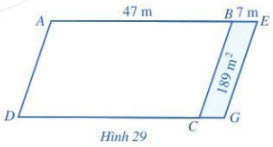 GiảiPhần đất mở rộng có diện tích lớn hơn mảnh đất ban đầu 189 m2  vậy 189 m2 chính là diện tích hình bình hành BEGC và hình bình hành này có cùng đường cao với hình bình hành ABCD. Do đó đường cao của hình bình hành ABCD là: 189 : 7 = 27 (m)Diện tích mảnh đất ban đầu (hay diện tích hình bình hành ABCD) là:47 . 27 = 1 269 (m2) Vậy diện tích mảnh đất ban đầu là 1 269 m2.~/~Vậy là trên đây Đọc tài liệu đã hướng dẫn các em hoàn thiện phần giải bài tập SGK Toán 6 Cánh Diều: Bài 2 trang 104 SGK Toán 6 Tập 1. Chúc các em học tốt.